聯合報股份有限公司  經濟日報
【2023香港國際秋季燈飾展10/27-10/30】報名表（請以英文填寫並附上營利事業登記證，繳交電子檔案）*為必填貳、展覽聯絡人資料閣下在下列填寫的資料會作為主辦機構聯絡貴公司關於參展事宜的用途，因此下列聯絡人將收到由主辦機構發出關於參展事宜的之通訊。閣下在下列填寫的資料將不會刊登於展覽會場刊、網站及「貿發網」內*參、產品區為方便參觀人士，展覽會將劃分以下產品區。請選擇合適貴公司的產品區。七成以上之參展面積必須用作展示所選之產品分類的有關展品。請勾選一個產品區。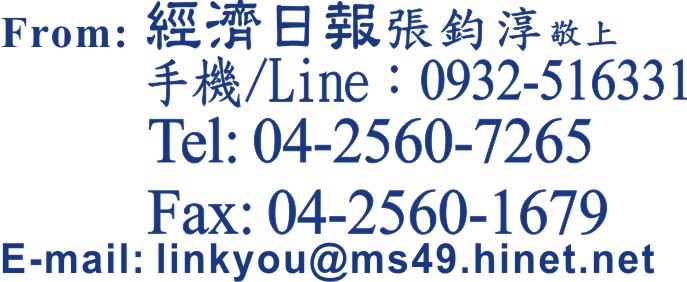 *肆、參展類別一、名燈薈萃廊參加於香港貿發局香港國際燈飾展(燈飾展) 的名燈薈萃廊的申請人, 必需提交下列三組文件之一以證明其合法性:
(1) 在世界任何國家或地區取得的相關品牌的有效商標註冊證書副本。
(2) 如果申請人已申請註冊商標，但申請尚處於審查階段，應提供世界任何國家或地區的知識產權管理部門出具的商標註冊申請受理通知書副本。
(3) 如果申請人經品牌/商標擁有人的許可下銷售其產品，應提供 1)相關品牌/商標擁有人出具的授權書; 及 2)品牌/商標擁有人相關品牌的有效商標註冊證書副本。1-1特裝參展 (包括地毯)（名燈薈萃廊）1-2特裝參展 (不包括地毯)（名燈薈萃廊）1-3專區展台（名燈薈萃廊）二、一般展區2-1.特裝參展 (包括地毯)2-2. 特裝參展 (不包括地毯)2-3.特級展台2-4.標準展台三、特別位置附加費（待位置選定後再另行繳付）四、額外推廣服務4-1「貿發網採購」平台推廣組合4-2官方電子目錄廣告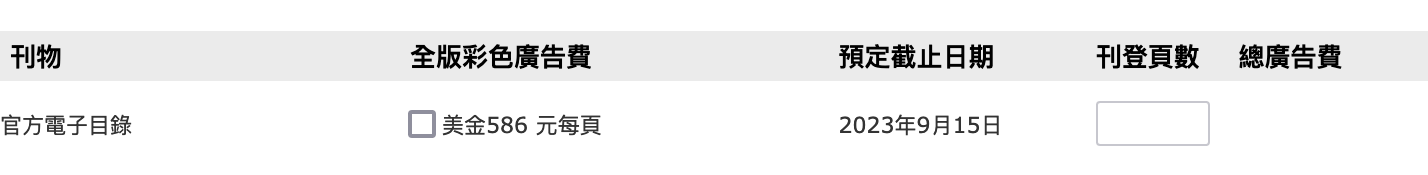 4-3展覽額外網上推廣服務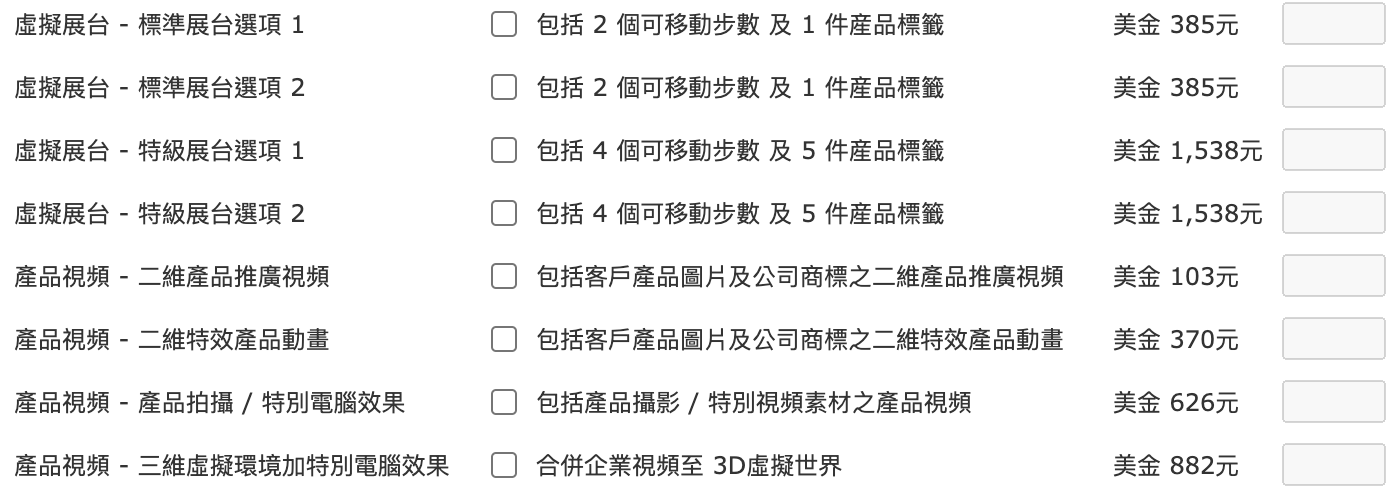 4-4展會現場廣告☐本公司有意選購展會現場廣告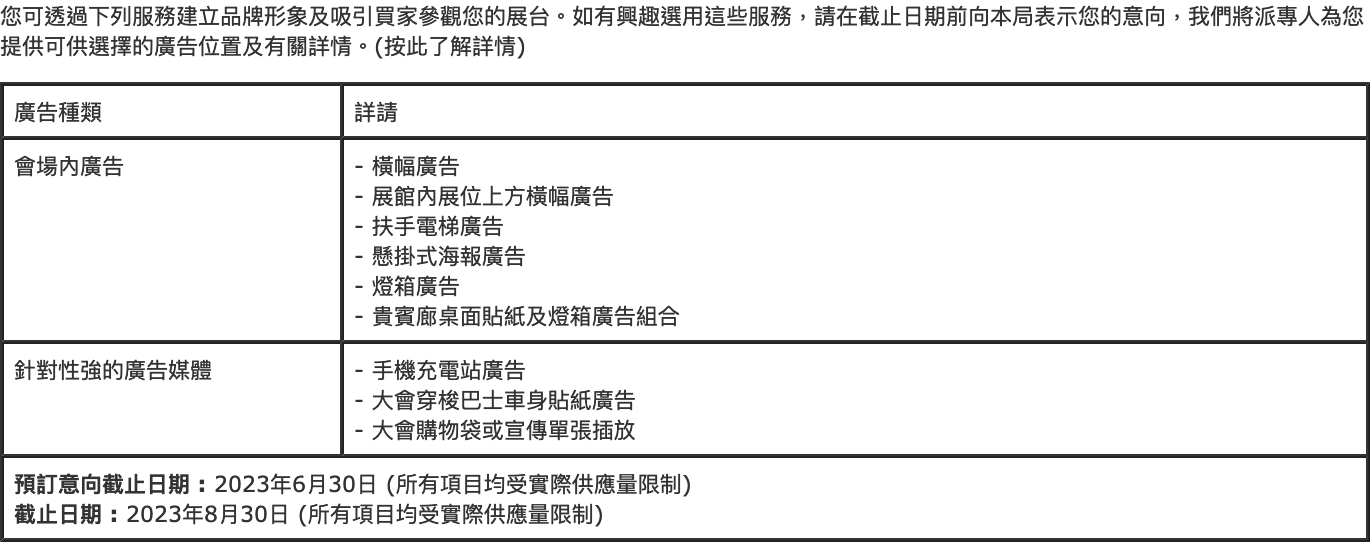 *伍、產品索引閣下可選擇最多10項產品索引類別並將免費刊登於展覽會場刊內。每項額外產品索引類別需另加美金15元。所有資料將同時用於會場內的「參展商索引系統」內，以供買家查閱。根據你所選擇的產品區，請於下列已標示的產品類目內選擇最少一項產品索引類別。LED照明零部件（僅供LED照明零部件區選擇）智能燈飾及照明方案商業照明家居照明LED照明測檢及驗証服務貿易服務及刊物*陸、有關商貿配對問題*目標市場*目標買家業務性質*不考慮業務市場*目前出口市場*生產模式*柒、參展公約本公司申請參加香港貿發局香港國際秋季燈飾展 2023，並同意遵守主辦機構訂定的申請條款、展覽會規則及大會指定產品雜誌 、網上推廣計劃之條款及細則。
本人明白於同一展覽會中使用同一或關連企業推廣性質相同的產品或服務將無法享受香港特別行政區政府【會議展覽業資助計劃】。貿發局有權要求本公司提供更多資訊或文件以審視其獲資助的資格。如發現本公司不符合資格，貿發局將保留向本公司收取全額參展費的權利。
本人確定主辦機構可將上述資料編入其全部或任何資料庫內作為直接推廣或商貿配對，以及用於主辦機構在私隱政策聲明中所述之其他用途。本人確認已獲得此表格上所述的每一位人士同意及授權，將其個人資料提供予主辦機構作此表格提及的用途。
同時，主辦機構亦可將上述資料轉交其他機構，作為推廣香港貿發局香港國際春季燈飾展 2023之用。本公司同意，上述資料如有錯漏，主辦機構毋須負責。□本人願意繼續加入貿發局的聯絡名單，以獲悉最新的市場信息和商機。
(此選項是按歐盟有關保護個人資料法律的要求而設，只適用於歐盟/歐洲經濟區的客戶。)◼︎*本人僅此確認本公司已閱讀，並同意及接受上述條款及細則。新北市汐止區(22161)大同路一段369號  Tel: 0425607265  Fax: 04-25601679   02-86433924   日期：   年     月    日新北市汐止區(22161)大同路一段369號  Tel: 0425607265  Fax: 04-25601679   02-86433924   日期：   年     月    日新北市汐止區(22161)大同路一段369號  Tel: 0425607265  Fax: 04-25601679   02-86433924   日期：   年     月    日新北市汐止區(22161)大同路一段369號  Tel: 0425607265  Fax: 04-25601679   02-86433924   日期：   年     月    日新北市汐止區(22161)大同路一段369號  Tel: 0425607265  Fax: 04-25601679   02-86433924   日期：   年     月    日新北市汐止區(22161)大同路一段369號  Tel: 0425607265  Fax: 04-25601679   02-86433924   日期：   年     月    日新北市汐止區(22161)大同路一段369號  Tel: 0425607265  Fax: 04-25601679   02-86433924   日期：   年     月    日新北市汐止區(22161)大同路一段369號  Tel: 0425607265  Fax: 04-25601679   02-86433924   日期：   年     月    日新北市汐止區(22161)大同路一段369號  Tel: 0425607265  Fax: 04-25601679   02-86433924   日期：   年     月    日新北市汐止區(22161)大同路一段369號  Tel: 0425607265  Fax: 04-25601679   02-86433924   日期：   年     月    日新北市汐止區(22161)大同路一段369號  Tel: 0425607265  Fax: 04-25601679   02-86433924   日期：   年     月    日新北市汐止區(22161)大同路一段369號  Tel: 0425607265  Fax: 04-25601679   02-86433924   日期：   年     月    日新北市汐止區(22161)大同路一段369號  Tel: 0425607265  Fax: 04-25601679   02-86433924   日期：   年     月    日一、壹、公司資料一、壹、公司資料一、壹、公司資料一、壹、公司資料一、壹、公司資料一、壹、公司資料一、壹、公司資料一、壹、公司資料一、壹、公司資料一、壹、公司資料*hktdc.com登入E-mailhktdc.com登入密碼hktdc.com登入密碼(新客戶免填)*合作公會補助 (✓)□ i.台灣區照明燈具輸出業同業公會(需為公會會員)□ i.台灣區照明燈具輸出業同業公會(需為公會會員)□ i.台灣區照明燈具輸出業同業公會(需為公會會員)□ i.台灣區照明燈具輸出業同業公會(需為公會會員)□ i.台灣區照明燈具輸出業同業公會(需為公會會員)□ i.台灣區照明燈具輸出業同業公會(需為公會會員)□ i.台灣區照明燈具輸出業同業公會(需為公會會員)□ i.台灣區照明燈具輸出業同業公會(需為公會會員)□ i.台灣區照明燈具輸出業同業公會(需為公會會員)□ i.台灣區照明燈具輸出業同業公會(需為公會會員)□ i.台灣區照明燈具輸出業同業公會(需為公會會員)□ i.台灣區照明燈具輸出業同業公會(需為公會會員)*統一編號郵遞區號   郵遞區號   *公司名稱(英文)(英文)(英文)(英文)(英文)(英文)(英文)(英文)(英文)(英文)(英文)(參展公司名)*公司名稱(中文)(中文)(中文)(中文)(中文)(中文)(中文)(中文)(中文)(中文)(中文)(中文)*公司地址(英文)(英文)(英文)(英文)(英文)(英文)(英文)(英文)(英文)(英文)(英文)(英文)*公司地址(中文)(中文)(中文)(中文)(中文)(中文)(中文)(中文)(中文)(中文)(中文)(中文)*電話+886-+886-分機分機傳真傳真+886-+886-+886-+886-*E-mail*E-mail(所有經「貿發網」、展覽商貿配對及二維碼 (QR code) 收到的買家查詢，將發送至此電郵地址。)(所有經「貿發網」、展覽商貿配對及二維碼 (QR code) 收到的買家查詢，將發送至此電郵地址。)(所有經「貿發網」、展覽商貿配對及二維碼 (QR code) 收到的買家查詢，將發送至此電郵地址。)(所有經「貿發網」、展覽商貿配對及二維碼 (QR code) 收到的買家查詢，將發送至此電郵地址。)(所有經「貿發網」、展覽商貿配對及二維碼 (QR code) 收到的買家查詢，將發送至此電郵地址。)(所有經「貿發網」、展覽商貿配對及二維碼 (QR code) 收到的買家查詢，將發送至此電郵地址。)(所有經「貿發網」、展覽商貿配對及二維碼 (QR code) 收到的買家查詢，將發送至此電郵地址。)(所有經「貿發網」、展覽商貿配對及二維碼 (QR code) 收到的買家查詢，將發送至此電郵地址。)(所有經「貿發網」、展覽商貿配對及二維碼 (QR code) 收到的買家查詢，將發送至此電郵地址。)(所有經「貿發網」、展覽商貿配對及二維碼 (QR code) 收到的買家查詢，將發送至此電郵地址。)(所有經「貿發網」、展覽商貿配對及二維碼 (QR code) 收到的買家查詢，將發送至此電郵地址。)(所有經「貿發網」、展覽商貿配對及二維碼 (QR code) 收到的買家查詢，將發送至此電郵地址。)社交媒體連結或IDInstagram:YouTube:YouTube:YouTube:YouTube:YouTube:YouTube:YouTube:YouTube:YouTube:YouTube:YouTube:社交媒體連結或IDFacebook:WeChat:WeChat:WeChat:WeChat:WeChat:WeChat:LINE:LINE:LINE:LINE:LINE:*公司官網http://http://http://http://http://http://http://http://http://http://http://http://*業務性質(可複選)□採購合作社  □採購辦事處  □連鎖公司  □慈善/福利組織  □領事館/商務專員公署  □百貨公司 □分銷商  □網上零售商  □代理商(出口)  □出口商  □政府機構  □代理商(入口)   □入口商  □郵購公司  □製造商  □其他  □個人  □專業協會□宗教團體  □零售商  □服務行業公司  □購物商場  □公營機構  □工商組織  □批發商□採購合作社  □採購辦事處  □連鎖公司  □慈善/福利組織  □領事館/商務專員公署  □百貨公司 □分銷商  □網上零售商  □代理商(出口)  □出口商  □政府機構  □代理商(入口)   □入口商  □郵購公司  □製造商  □其他  □個人  □專業協會□宗教團體  □零售商  □服務行業公司  □購物商場  □公營機構  □工商組織  □批發商□採購合作社  □採購辦事處  □連鎖公司  □慈善/福利組織  □領事館/商務專員公署  □百貨公司 □分銷商  □網上零售商  □代理商(出口)  □出口商  □政府機構  □代理商(入口)   □入口商  □郵購公司  □製造商  □其他  □個人  □專業協會□宗教團體  □零售商  □服務行業公司  □購物商場  □公營機構  □工商組織  □批發商□採購合作社  □採購辦事處  □連鎖公司  □慈善/福利組織  □領事館/商務專員公署  □百貨公司 □分銷商  □網上零售商  □代理商(出口)  □出口商  □政府機構  □代理商(入口)   □入口商  □郵購公司  □製造商  □其他  □個人  □專業協會□宗教團體  □零售商  □服務行業公司  □購物商場  □公營機構  □工商組織  □批發商□採購合作社  □採購辦事處  □連鎖公司  □慈善/福利組織  □領事館/商務專員公署  □百貨公司 □分銷商  □網上零售商  □代理商(出口)  □出口商  □政府機構  □代理商(入口)   □入口商  □郵購公司  □製造商  □其他  □個人  □專業協會□宗教團體  □零售商  □服務行業公司  □購物商場  □公營機構  □工商組織  □批發商□採購合作社  □採購辦事處  □連鎖公司  □慈善/福利組織  □領事館/商務專員公署  □百貨公司 □分銷商  □網上零售商  □代理商(出口)  □出口商  □政府機構  □代理商(入口)   □入口商  □郵購公司  □製造商  □其他  □個人  □專業協會□宗教團體  □零售商  □服務行業公司  □購物商場  □公營機構  □工商組織  □批發商□採購合作社  □採購辦事處  □連鎖公司  □慈善/福利組織  □領事館/商務專員公署  □百貨公司 □分銷商  □網上零售商  □代理商(出口)  □出口商  □政府機構  □代理商(入口)   □入口商  □郵購公司  □製造商  □其他  □個人  □專業協會□宗教團體  □零售商  □服務行業公司  □購物商場  □公營機構  □工商組織  □批發商□採購合作社  □採購辦事處  □連鎖公司  □慈善/福利組織  □領事館/商務專員公署  □百貨公司 □分銷商  □網上零售商  □代理商(出口)  □出口商  □政府機構  □代理商(入口)   □入口商  □郵購公司  □製造商  □其他  □個人  □專業協會□宗教團體  □零售商  □服務行業公司  □購物商場  □公營機構  □工商組織  □批發商□採購合作社  □採購辦事處  □連鎖公司  □慈善/福利組織  □領事館/商務專員公署  □百貨公司 □分銷商  □網上零售商  □代理商(出口)  □出口商  □政府機構  □代理商(入口)   □入口商  □郵購公司  □製造商  □其他  □個人  □專業協會□宗教團體  □零售商  □服務行業公司  □購物商場  □公營機構  □工商組織  □批發商□採購合作社  □採購辦事處  □連鎖公司  □慈善/福利組織  □領事館/商務專員公署  □百貨公司 □分銷商  □網上零售商  □代理商(出口)  □出口商  □政府機構  □代理商(入口)   □入口商  □郵購公司  □製造商  □其他  □個人  □專業協會□宗教團體  □零售商  □服務行業公司  □購物商場  □公營機構  □工商組織  □批發商□採購合作社  □採購辦事處  □連鎖公司  □慈善/福利組織  □領事館/商務專員公署  □百貨公司 □分銷商  □網上零售商  □代理商(出口)  □出口商  □政府機構  □代理商(入口)   □入口商  □郵購公司  □製造商  □其他  □個人  □專業協會□宗教團體  □零售商  □服務行業公司  □購物商場  □公營機構  □工商組織  □批發商□採購合作社  □採購辦事處  □連鎖公司  □慈善/福利組織  □領事館/商務專員公署  □百貨公司 □分銷商  □網上零售商  □代理商(出口)  □出口商  □政府機構  □代理商(入口)   □入口商  □郵購公司  □製造商  □其他  □個人  □專業協會□宗教團體  □零售商  □服務行業公司  □購物商場  □公營機構  □工商組織  □批發商公司背景(不超過1,300字元)展品品牌(至多3項)*展品/產品/服務簡介(不超過250字元)生產線地區*是否接受小批量訂單□是  □否  □不適用□是  □否  □不適用□是  □否  □不適用□是  □否  □不適用□是  □否  □不適用□是  □否  □不適用□是  □否  □不適用□是  □否  □不適用□是  □否  □不適用□是  □否  □不適用□是  □否  □不適用□是  □否  □不適用初創企業(如成立不多於3年)□是  □否□是  □否□是  □否□是  □否□是  □否□是  □否□是  □否□是  □否□是  □否□是  □否□是  □否□是  □否參展人數*是否在此展進行採購□是  □否□是  □否□是  □否□是  □否□是  □否□是  □否□是  □否□是  □否□是  □否□是  □否□是  □否□是  □否*E-mail(需同壹、公司資料 hktdc.com登入E-mail)(需同壹、公司資料 hktdc.com登入E-mail)(需同壹、公司資料 hktdc.com登入E-mail)(需同壹、公司資料 hktdc.com登入E-mail)(需同壹、公司資料 hktdc.com登入E-mail)*聯絡人(英文)(英文)(英文)(英文)(英文)(英文)□ 先生□ 教授*聯絡人(中文)(中文)(中文)(中文)(中文)(中文)□ 女士□ 小姐*職位*聯絡電話+886-分機傳真+886-+886-+886-*手機號碼+886-+886-+886-+886-+886-+886-+886-+886-☐商業照明☐智能燈飾及照明方案☐名燈薈萃廊☐測檢及驗証服務☐家居照明☐貿易服務及刊物☐LED照明☐LED照明零部件附註 :1. 所有申請及展台要求會否被接納視乎供應情況並由主辦機構決定。主辦機構有權決定產品區的分類及位置，及分配展台位置予所有參展商。2. 參展商於展覽會期間所展示的產品，須符合其所選擇的產品區主題。如參展商運用少於六成的展覽空間展示與其產品區主題相符合的展品，主辦機構有權即時重新安置其展位或終止其參展資格。展台類別價格(美金)/平方米面積(平方米SQM)面積(平方米SQM)展台費用空地（至少27平方米，9的倍數）USD 651____________平方米USD  ___________展台類別價格(美金)/平方米面積(平方米SQM)面積(平方米SQM)展台費用空地（至少27平方米，9的倍數）USD 651____________平方米USD  ___________展台類別價格(美金)/9平方米租用數量租用數量展台費用專區展台 (名燈薈萃廊) 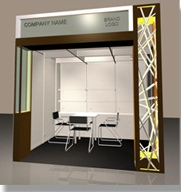 USD 9,055____________攤USD ___________展台類別價格(美金)/平方米面積(平方米SQM)面積(平方米SQM)展台費用至少27平方米，9的倍數USD 641____________平方米USD  ___________展台類別價格(美金)/平方米面積(平方米SQM)面積(平方米SQM)展台費用至少27平方米，9的倍數USD 641___________平方米USD ___________展台類別價格(美金)/9平方米租用數量租用數量展台費用特級展台A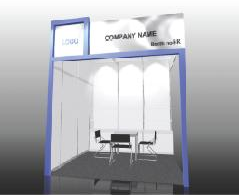 USD 7,455___________攤USD ___________特級展台B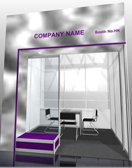 USD 7,530__________攤USD ___________特級展台Ｃ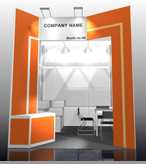 USD 7,860___________攤USD ___________展台類別價格(美金)/9平方米租用數量租用數量展台費用標準展台A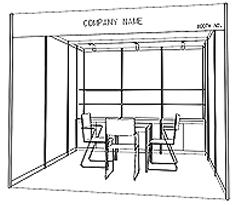 USD 6,335___________攤USD ___________標準展台B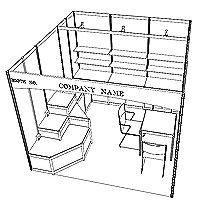 USD 6,830___________攤USD ___________□ 2面開展台加收總攤位費之5%□ 3面開展台加收總攤位費之7.5%□ 4面開展台加收總攤位費之10%☐鎮流器☐燈開關☐電力電纜☐燈飾配件☐電線及電纜☐照明燈具☐LED 變流器☐插頭插座☐商業管理及顧問服務☐照明測量系統☐照明設計軟件☐照明產品設計☐照明配電系統☐無線照明監管系統☐愛迪生燈泡☐PAR燈泡☐石英燈☐保安照明☐白熾燈泡☐串燈☐室內照明☐繩狀燈☐鎖匙扣燈☐壁燈☐辦公室照明☐吊燈☐燈頭插座及燈座☐書檯燈☐檯燈☐落地燈☐彩色玻璃燈☐廚房照明☐天花燈☐熒光燈管☐CFL燈泡☐LED燈泡☐當代燈飾☐LED照明☐裝飾燈☐LED面板燈☐筒燈☐LED日光燈☐熒光燈泡☐OLED照明☐照明質量檢定服務☐燈飾雜誌☐非洲☐澳大利西亞☐東歐☐香港☐日本☐韓國☐拉丁美洲☐中國☐中東☐北美☐其他亞洲國家☐北歐☐東南亞☐台灣☐西歐☐採購合作社☐採購辦事處☐連鎖公司☐慈善/福利組織☐領事館/商務專員公署☐百貨公司☐分銷商☐網上零售商☐代理商 (出口)☐出口商☐政府機構☐代理商 (入口)☐入口商☐郵購公司☐制造商☐其他☐個人☐專業協會☐宗教團體☐零售商☐服務行業公司☐購物商場☐公營機構☐工商組織☐批發商☐非洲☐澳大利西亞澳大利西亞☐東歐☐香港香港☐日本☐韓國韓國☐拉丁美洲☐中國中國☐中東☐北美北美☐其他亞洲國家☐北歐北歐☐東南亞☐台灣台灣☐西歐☐☐以上都不是以上都不是☐非洲☐澳大利西亞☐東歐☐香港☐日本☐韓國☐拉丁美洲☐中國☐中東☐北美☐其他亞洲國家☐北歐☐東南亞☐台灣☐西歐☐OBM☐ODM☐OEM☐其他*公司名稱(英文)*聯絡人(英文)*Email*參展商公司簽章*參展商公司簽章*參展商負責人簽章*日期